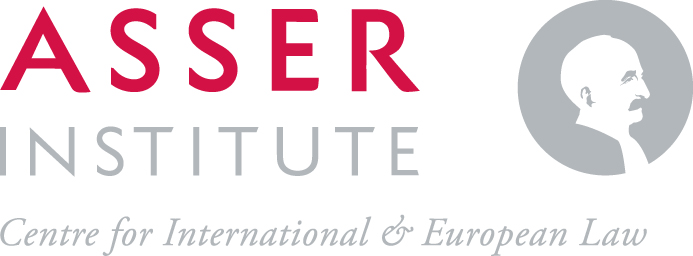 Complaint Form for the written procedureIf you would like to submit a complaint about the T.M.C. Asser Instituut in writing, please use this form, and send it to Stichting T.M.C. Asser Instituut
Complaints procedure secretariat
P.O. Box 30461
2500 GL  The HagueThe subsequent course of processing your complaint is described in our complaints procedure. Unsigned forms will not be reviewed.Basic dataTo ensure prompt and careful consideration of your complaint, please describe it as specifically as possible: what is the nature and scope of the problem, what and/or whom does it concern? How long ago did it start, and did it occur once or several times?Description of the  complaint(s):If relevant: if you already have an idea about a possible solution or would like a different type of response from us, please elaborate.Desired solution/response:Have you already been in touch with us by phone about the complaint? If you have, whom did you speak with, and what was the outcome?Date: ……/……/…………..Signature: ………………………………………..Name of your company or organizationYour name AddressPost code/placePhone numberEmail addressName of person or title of activity the complaint concerns Date of activityDate:Phone contact with:Outcome of this conversation: